      КАРАР                                                                             ПОСТАНОВЛЕНИЕ   14 апрель 2023 й.                     № 8                                     14 апреля 2023 г.Руководствуясь Указом Президента Российской Федерации от 25.04.2022 
№ 232«О государственной информационной системе в области противодействия коррупции «Посейдон» и внесении изменений в некоторые акты Президента Российской Федерации»,  ПОСТАНОВЛЯЮ:      1. Внести в Положение о Комиссии по соблюдению требований к служебному поведению муниципальных служащих, замещающих должности муниципальной службы в Администрации сельского поселения Метевбашевский сельсовет муниципального района Белебеевский район Республики Башкортостан, и урегулированию  конфликта интересов» следующие изменения:     1.1 пункт 17 после слов «заинтересованные организации» дополнить словами 
«, использовать государственную информационную систему в области противодействия коррупции «Посейдон», в том числе для направления запросов».     2. Обнародовать настоящее постановление в здании Администрации сельского поселения Метевбашевский сельсовет муниципального района Белебеевский район Республики Башкортостан и разместить на официальном сайте сельского поселения Метевбашевский сельсовет муниципального района Белебеевский район Республики Башкортостан.Глава сельского поселения                                 Н.М.Гайсин                                        БАШҚОРТОСТАН РЕСПУБЛИКАҺЫБӘЛӘБӘЙ РАЙОНЫ МУНИЦИПАЛЬ РАЙОНЫНЫҢ  МӘТӘУБАШ  АУЫЛ СОВЕТЫАУЫЛ БИЛӘМӘҺЕ БАШЛЫГЫ452035, Мәтәүбаш  ауылы, Мәктәп урамы, 62 аТел. 2-61-45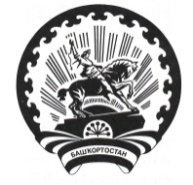 АДМИНИСТРАЦИЯ СЕЛЬСКОГО ПОСЕЛЕНИЯМЕТЕВБАШЕВСКИЙ СЕЛЬСОВЕТМУНИЦИПАЛЬНОГО РАЙОНА БЕЛЕБЕЕВСКИЙРАЙОН РЕСПУБЛИКИ БАШКОРТОСТАН452035, с. Метевбаш, ул. Школьная  62 аТел. 2-61-45О внесении изменений в постановление главы сельского поселения Метевбашевский  сельсовет муниципального района Белебеевский район Республики Башкортостан от 19 июля 2016 года № 47 «Об утверждении Положения о Комиссии по соблюдению требований к служебному поведению муниципальных служащих, замещающих должности муниципальной службы в Администрации сельского поселения  Метевбашевский сельсовет муниципального района Белебеевский район Республики Башкортостан, и урегулированию  конфликта интересов»